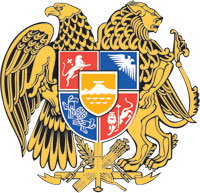 ՀԱՅԱՍՏԱՆԻ ՀԱՆՐԱՊԵՏՈՒԹՅԱՆ  ԿԱՌԱՎԱՐՈՒԹՅՈՒՆՈ  Ր  Ո  Շ  Ո Ւ  Մ7 հոկտեմբերի 2021 թվականի  N              - ԱԳՈՒՅՔ ՀԵՏ ՎԵՐՑՆԵԼՈՒ ԵՎ ԱՄՐԱՑՆԵԼՈՒ ՄԱՍԻՆ------------------------------------------------------------------------------    Հիմք ընդունելով «Կառավարչական իրավահարաբերությունների կարգավորման մասին» Հայաստանի Հանրապետության օրենքի 5-րդ հոդվածի 5-րդ և 7-րդ մասերը՝ Հայաստանի Հանրապետության կառավարությունը     ո ր ո շ ու մ    է.     1. Հայաստանի Հանրապետության տարածքային կառավարման և ենթակառուցվածքների նախարարության պետական գույքի կառավարման կոմիտեի հաշվեկշռում հաշվառված, 1350758 դրամ սկզբնական և 0 դրամ հաշվեկշռային արժեքով  MACBOOK 12” SPACE GREY INTEL CORE M 12GHZ/8GO/512 համակարգիչը (այսուհետ՝ գույք) հետ վերցնել և ամրացնել Հայաստանի Հանրապետության էկոնոմիկայի նախարարությանը։    2. Սույն որոշումն ուժի մեջ մտնելուց հետո երկամսյա ժամկետում Հայաստանի Հանրապետության էկոնոմիկայի նախարարության հետ համատեղ ապահովել գույքի հանձնման-ընդունման աշխատանքների կատարումը։ՀԱՅԱՍՏԱՆԻ  ՀԱՆՐԱՊԵՏՈՒԹՅԱՆ                ՎԱՐՉԱՊԵՏ					         Ն. ՓԱՇԻՆՅԱՆԵրևան